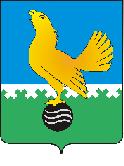 МУНИЦИПАЛЬНОЕ ОБРАЗОВАНИЕгородской округ Пыть-ЯхХанты-Мансийского автономного округа-ЮгрыАДМИНИСТРАЦИЯ ГОРОДАП О С Т А Н О В Л Е Н И ЕОт 27.10.2021									№ 488-паО внесении изменений в постановление администрации города от 23.09.2020 № 383-па «Об определении границ, прилегающихк некоторым организациям и объектамтерриторий, на которых не допускаетсярозничная продажа алкогольной продукции на территории города Пыть-Яха»	В соответствии с Федеральным законом от 22.11.1995 № 171-ФЗ «О государственном  регулировании производства и оборота этилового спирта, алкогольной и спиртосодержащей продукции и об ограничении потребления (распития)  алкогольной продукции», постановлением Правительства РФ от 23.12.2020 № 2220 «Об утверждении Правил определения органами местного самоуправления границ прилегающих территорий, на которых не допускается розничная продажа алкогольной продукции и розничная продажа алкогольной продукции при оказании услуг общественного питания», внести в постановление администрации города от 23.09.2020 № 383-па «Об определении границ, прилегающих к некоторым организациям и объектам территорий, на которых не допускается розничная продажа алкогольной продукции на территории города Пыть-Яха» следующие изменения:В преамбуле постановления слова «постановлением Правительства Российской Федерации от 27.12.2012 № 1425 «Об определении органами государственной власти субъектов Российской Федерации мест массового скопления граждан и мест нахождения источников повышенной опасности, в которых не допускается розничная продажа алкогольной продукции» заменить словами «постановлением Правительства РФ от 23.12.2020 № 2220 «Об утверждении Правил определения органами местного самоуправления границ прилегающих территорий, на которых не допускается розничная продажа алкогольной продукции и розничная продажа алкогольной продукции при оказании услуг общественного питания».Пункт 1 постановления изложить в следующей редакции:«1.Утвердить границы прилегающих территорий (схемы границ), к организациям и (или) объектам территорий, на которых не допускается розничная продажа алкогольной продукции:- образовательные организации; организации, осуществляющие обучение несовершеннолетних:1.1. Муниципальное бюджетное общеобразовательное учреждение средняя общеобразовательная школа № 1 с углубленным изучением отдельных предметов, расположенное по адресу: Ханты - Мансийский автономный округ-Югра, г. Пыть-Ях, микрорайон 2 Нефтяников, д. 5а, согласно приложению № 1. 1.2. Муниципальное бюджетное общеобразовательное учреждение средняя общеобразовательная школа № 2, расположенное по адресу: Ханты-Мансийский автономный округ - Югра, г. Пыть-Ях, микрорайон 1 Центральный, д. 14а, корпус 1, корпус 2, согласно приложению № 2. 1.3. Муниципальное бюджетное общеобразовательное учреждение средняя общеобразовательная школа № 4, расположенное по адресу: Ханты-Мансийский автономный округ - Югра, г. Пыть-Ях, микрорайон 3 Кедровый, д. 34а, согласно приложению № 3. 1.4. Муниципальное бюджетное общеобразовательное учреждение средняя общеобразовательная школа № 5, расположенное по адресу: Ханты-Мансийский автономный округ - Югра, г. Пыть-Ях, микрорайон 5 Солнечный, д. 5а, согласно приложению № 4. 1.5. Муниципальное бюджетное общеобразовательное учреждение средняя общеобразовательная школа № 6, расположенное по адресу: Ханты-Мансийский автономный округ - Югра, г. Пыть-Ях, микрорайон 6 Пионерный, ул. Магистральная, д. 57, согласно приложению № 5. 1.6. Муниципальное автономное общеобразовательное учреждение «Комплекс средняя общеобразовательная школа – детский сад», расположенное по адресам: - Ханты-Мансийский автономный округ - Югра, г. Пыть-Ях, микрорайон 2а Лесников, ул. Советская, д. 34, согласно приложению № 6; - Ханты-Мансийский автономный округ - Югра, г. Пыть-Ях, микрорайон 2а Лесников, ул. Советская, д. 34, корпус 1, согласно приложению № 6; - Ханты-Мансийский автономный округ - Югра, г. Пыть-Ях, микрорайон 2а Лесников, ул. Советская, д. 34, корпус 2, согласно приложению № 6. 1.7. Муниципальное автономное общеобразовательное учреждение «Комплекс средняя общеобразовательная школа – детский сад», расположенное по адресу: Ханты-Мансийский автономный округ - Югра, г. Пыть-Ях, микрорайон 2а Лесников, ул. Железнодорожная, 5, согласно приложению № 7. 1.8. Муниципальное автономное общеобразовательное учреждение «Комплекс средняя общеобразовательная школа – детский сад», расположенное по адресу: Ханты-Мансийский автономный округ - Югра, г. Пыть-Ях, микрорайон 7 Газовиков, 30а, согласно приложению № 8.1.9. Муниципальное дошкольное образовательное автономное учреждение детский сад общеразвивающего вида «Белочка» с приоритетным осуществлением деятельности по физическому развитию детей, расположенное по адресу: Ханты-Мансийский автономный округ - Югра, г. Пыть-Ях, микрорайон 3 Кедровый, ул. Романа Кузоваткина, 14, согласно приложению № 9. 1.10. Муниципальное дошкольное образовательное автономное учреждение центр развития ребенка – детский сад «Фантазия», расположенное по адресу: Ханты - Мансийский автономный округ - Югра, г. Пыть-Ях, микрорайон 3 Кедровый, ул. Семена Урусова д. 8, согласно приложению № 10. 1.11. Муниципальное дошкольное образовательное автономное учреждение центр развития ребенка - детский сад «Фантазия», расположенное по адресу: Ханты-Мансийский автономный округ - Югра, г. Пыть-Ях, микрорайон 3 Кедровый, д. 40а, согласно приложению № 11. 1.12. Муниципальное дошкольное образовательное автономное учреждение центр развития ребенка - детский сад «Аленький цветочек», расположенное по адресу: Ханты-Мансийский автономный округ - Югра, г. Пыть-Ях, микрорайон 5 Солнечный, д. 33, согласно приложению                    № 12. 1.13. Муниципальное дошкольное образовательное автономное учреждение центр развития ребенка - детский сад «Аленький цветочек», расположенное по адресу: Ханты-Мансийский автономный округ - Югра, г. Пыть-Ях, микрорайон 5 Солнечный, д. 34, согласно приложению № 13. 1.14. Муниципальное дошкольное образовательное автономное учреждение детский сад «Родничок» комбинированного вида, расположенное по адресу: Ханты-Мансийский автономный округ - Югра, г. Пыть-Ях, микрорайон 2 Нефтяников, д. 6а, согласно приложению № 14. 1.15. Муниципальное дошкольное образовательное автономное учреждение детский сад общеразвивающего вида «Солнышко» с приоритетным осуществлением деятельности по художественно-эстетическому развитию детей, расположенное по адресу: Ханты-Мансийский автономный округ - Югра, г. Пыть-Ях, микрорайон 6 Пионерный, ул. Магистральная, д. 55, согласно приложению № 15. 1.16. Муниципальное автономное общеобразовательное учреждение «Прогимназия «Созвездие», расположенное по адресу: Ханты - Мансийский автономный округ - Югра, г. Пыть-Ях, микрорайон 1 Центральный, д. 16а, согласно приложению № 16. 1.17. Муниципальное автономное общеобразовательное учреждение «Прогимназия «Созвездие», расположенное по адресу: Ханты - Мансийский автономный округ - Югра, г. Пыть-Ях, микрорайон 1 Центральный, ул. Первопроходцев, здание 4, согласно приложению № 17. 1.18. Муниципальное дошкольное образовательное автономное учреждение детский сад общеразвивающего вида «Золотой ключик» с приоритетным осуществлением деятельности по физическому развитию детей, расположенное по адресам:- Ханты - Мансийский автономный округ - Югра, г. Пыть-Ях, микрорайон 8 Горка, 1а, согласно приложению № 18;- Ханты - Мансийский автономный округ - Югра, г. Пыть-Ях, микрорайон 8 Горка, согласно приложению № 18.1.19. Частное учреждение дополнительного профессионального образования «Учебно-курсовой пункт», расположенное по адресу: Ханты - Мансийский автономный округ - Югра, г. Пыть-Ях, зона (массив) Западная промышленная, ул. Магистральная, д. 23, согласно приложению № 19. 1.20. Частное учреждение дополнительного профессионального образования «Автомобильно-техническая школа «За рулем», расположенное по адресу: Ханты - Мансийский автономный округ - Югра, г. Пыть-Ях, ул. Магистральная, д. 13, согласно приложению № 20.1.21. Муниципальное автономное учреждение дополнительного образования «Центр детского творчества», расположенное по адресу: Ханты - Мансийский автономный округ - Югра, г. Пыть-Ях, микрорайон 2 Нефтяников, д. 4а, согласно   приложению   № 21. 1.22. Муниципальное автономное учреждение дополнительного образования «Центр детского творчества», расположенное по адресу: Ханты-Мансийский автономный округ – Югра, город Пыть-Ях, микрорайон 2 Нефтяников, д. 5а, согласно   приложению   № 22. 1.23. Муниципальное автономное учреждение дополнительного образования «Центр детского творчества», расположенное по адресу: Ханты-Мансийский автономный округ – Югра, город Пыть-Ях, микрорайон 3 Кедровый, д. 34а, согласно   приложению   № 23. 1.24. Муниципальное автономное учреждение дополнительного образования «Центр детского творчества», расположенное по адресу: Ханты-Мансийский автономный округ – Югра, город Пыть-Ях, микрорайон 5 Солнечный, д. 5а, согласно   приложению   № 24. 1.25. Муниципальное автономное учреждение дополнительного образования «Центр детского творчества», расположенное по адресам:-  Ханты-Мансийский автономный округ – Югра, город Пыть-Ях, микрорайон 2а Лесников, ул. Советская, д. 34, корпус 1, согласно приложению № 25;- Ханты-Мансийский автономный округ – Югра, город Пыть-Ях, микрорайон 2а Лесников, ул. Советская, д. 34, корпус 2, согласно   приложению   № 25. 1.26. Муниципальное автономное учреждение дополнительного образования «Центр детского творчества», расположенное по адресу: Ханты-Мансийский автономный округ – Югра, город Пыть-Ях, микрорайон 1 Центральный, д. 14а, корпус 2, согласно   приложению   № 26. 1.27. Муниципальное бюджетное образовательное учреждение дополнительного образования детей «Детская школа искусств», расположенное по адресу: Ханты-Мансийский автономный округ - Югра, г. Пыть-Ях, микрорайон 1 Центральный, д. 12а, согласно приложению  № 27.1.28. Частное образовательное учреждение дополнительного профессионального образования «Профф», расположенное по адресу: Ханты-Мансийский автономный округ - Югра, г. Пыть-Ях, микрорайон 6 Пионерный, д. 30, согласно приложению № 28. 1.29. Автономная некоммерческая организация дополнительного профессионального образования Учебно-производственный центр повышения квалификации и переподготовки кадров «БЕЗОПАСНОСТЬ», расположенная по адресу: Ханты-Мансийский автономный округ - Югра, г. Пыть-Ях, зона (массив) Северная промышленная, ул. Магистральная, здание 83, офис 2, согласно приложению № 29.- организации осуществляющие медицинскую деятельность:1.30. Общество с ограниченной ответственностью «Улыбка», расположенное по адресу: 	Ханты-Мансийский автономный округ - Югра, г. Пыть-Ях, зона (массив) Центральная промышленная, ул. Магистральная, д. 68, согласно приложению № 30.1.31. Общество с ограниченной ответственностью «Группа Компаний СА», расположенное по адресу: Ханты-Мансийский автономный округ - Югра, г. Пыть-Ях, зона (массив) Центральная промышленная, согласно приложению № 31.1.32. Общество с ограниченной ответственностью «СПЕЦТРАНС-С», расположенное по адресу: Ханты-Мансийский автономный округ - Югра, г. Пыть-Ях, зона (массив) Северная промышленная, ул. Магистральная, здание 83, согласно приложению № 32.1.33. Казенное учреждение Ханты-Мансийского автономного округа - Югры «Бюро судебно-медицинской экспертизы», расположенное по адресу: Ханты-Мансийский автономный округ - Югра, г. Пыть-Ях, микрорайон 8 Горка, Медицинский проезд, 1, согласно приложению № 33.1.34. Казенное учреждение Ханты-Мансийского автономного округа - Югры «Центр профилактики и борьбы со СПИД», расположенное по адресу: Ханты-Мансийский автономный округ - Югра, г. Пыть-Ях, микрорайон 8 Горка, ул. Православная, 10, «Главный корпус» в составе объекта: «Больничный комплекс в г. Пыть-Ях», согласно приложению № 34.1.35. Общество с ограниченной ответственностью «СОГАЗ «ПРОФМЕДИЦИНА», расположенное по адресу: Ханты-Мансийский автономный округ - Югра, г. Пыть-Ях, зона (массив) Южная промышленная, 690 км автодороги «Тюмень-Нефтеюганск», владение № 4, бытовой корпус, помещения №№ 22-32, согласно приложению № 35.1.36. Бюджетное учреждение Ханты-Мансийского автономного округа - Югры «Пыть-Яхская окружная клиническая больница», расположенное по адресу: Ханты-Мансийский автономный округ - Югра, г. Пыть-Ях, микрорайон 8 Горка, ул. Православная, 10, «Главный корпус» в составе объекта: «Больничный комплекс в г. Пыть-Ях», согласно приложению № 36.1.37. Бюджетное учреждение Ханты-Мансийского автономного округа - Югры «Пыть-Яхская окружная клиническая больница», расположенное по адресу: Ханты-Мансийский автономный округ - Югра, г. Пыть-Ях, микрорайон 2 Нефтяников, д. 16а, согласно приложению № 37.1.38. Бюджетное учреждение Ханты-Мансийского автономного округа - Югры «Пыть-Яхская окружная клиническая больница», расположенное по адресу: Ханты-Мансийский автономный округ - Югра, г. Пыть-Ях, микрорайон 2 Нефтяников, д. 27а, согласно приложению № 38.1.39. Бюджетное учреждение Ханты-Мансийского автономного округа - Югры «Пыть-Яхская окружная клиническая больница» (фтизиатрический кабинет), расположенное по адресу: Ханты-Мансийский автономный округ - Югра, г. Пыть-Ях, микрорайон 3 Кедровый, д. 41, согласно приложению № 39.1.40. Бюджетное учреждение Ханты-Мансийского автономного округа - Югры «Пыть-Яхская окружная клиническая больница», расположенное по адресу: Ханты-Мансийский автономный округ - Югра, г. Пыть-Ях, микрорайон 7 Газовиков, согласно приложению № 40.1.41. Бюджетное учреждение Ханты-Мансийского автономного округа - Югры «Пыть-Яхская окружная клиническая больница», расположенное по адресу: Ханты-Мансийский автономный округ - Югра, г. Пыть-Ях, микрорайон 5 Солнечный, д. 34, согласно приложению № 41.1.42. Бюджетное учреждение Ханты-Мансийского автономного округа - Югры «Пыть-Яхская окружная клиническая больница», расположенное по адресу: Ханты-Мансийский автономный округ - Югра, г. Пыть-Ях, микрорайон 5 Солнечный, д. 33, согласно приложению № 42.1.43. Бюджетное учреждение Ханты-Мансийского автономного округа - Югры «Пыть-Яхская окружная клиническая больница», расположенное по адресу: Ханты-Мансийский автономный округ - Югра, г. Пыть-Ях, микрорайон 3 Кедровый, ул. Романа Кузоваткина, д. 14, согласно приложению № 43.1.44. Бюджетное учреждение Ханты-Мансийского автономного округа - Югры «Пыть-Яхская окружная клиническая больница», 	расположенное по адресу: Ханты-Мансийский автономный округ - Югра, г. Пыть-Ях, микрорайон 2а Лесников, ул. Железнодорожная, д. 5, согласно приложению № 44.1.45. Бюджетное учреждение Ханты-Мансийского автономного округа - Югры «Пыть-Яхская окружная клиническая больница», расположенное по адресу: Ханты-Мансийский автономный округ - Югра, г. Пыть-Ях, микрорайон 2 Нефтяников, д. 6а, согласно приложению № 45.1.46. Бюджетное учреждение Ханты-Мансийского автономного округа - Югры «Пыть-Яхская окружная клиническая больница», расположенное по адресу: Ханты-Мансийский автономный округ - Югра, г. Пыть-Ях, микрорайон 1 Центральный, д. 16а, согласно приложению № 46.1.47. Бюджетное учреждение Ханты-Мансийского автономного округа - Югры «Пыть-Яхская окружная клиническая больница», расположенное по адресу: Ханты-Мансийский автономный округ - Югра, г. Пыть-Ях, микрорайон 3 Кедровый, д. 40а, согласно приложению № 47.1.48. Бюджетное учреждение Ханты-Мансийского автономного округа - Югры «Пыть-Яхская окружная клиническая больница», расположенное по адресу: Ханты-Мансийский автономный округ - Югра, г. Пыть-Ях, микрорайон 2 Нефтяников, д. 5а, согласно приложению № 48.1.49. Бюджетное учреждение Ханты-Мансийского автономного округа - Югры «Пыть-Яхская окружная клиническая больница», расположенное по адресу: Ханты-Мансийский автономный округ - Югра, г. Пыть-Ях, микрорайон 1 Центральный, д. 14а, корп. 1, согласно приложению № 49.1.50. Бюджетное учреждение Ханты-Мансийского автономного округа - Югры «Пыть-Яхская окружная клиническая больница», расположенное по адресу: Ханты-Мансийский автономный округ - Югра, г. Пыть-Ях, микрорайон 2а Лесников, ул. Советская, д. 34, согласно приложению № 50.1.51. Бюджетное учреждение Ханты-Мансийского автономного округа - Югры «Пыть-Яхская окружная клиническая больница», 	расположенное по адресу: Ханты-Мансийский автономный округ - Югра, г. Пыть-Ях, микрорайон 3 Кедровый, д. 34а, согласно приложению № 51.1.52. Бюджетное учреждение Ханты-Мансийского автономного округа - Югры «Пыть-Яхская окружная клиническая больница», расположенное по адресу: Ханты-Мансийский автономный округ - Югра, г. Пыть-Ях, микрорайон 5 Солнечный, д. 5а, согласно приложению № 52.1.53. Бюджетное учреждение Ханты-Мансийского автономного округа - Югры «Пыть-Яхская окружная клиническая больница», расположенное по адресу: Ханты-Мансийский автономный округ - Югра, г. Пыть-Ях, микрорайон 6 Пионерный, ул. Магистральная, д. 57, согласно приложению № 53.1.54. Бюджетное учреждение Ханты-Мансийского автономного округа - Югры «Пыть-Яхская окружная клиническая больница», расположенное по адресу: Ханты-Мансийский автономный округ - Югра, г. Пыть-Ях, 6 микрорайон 6 Пионерный, ул. Магистральная, д. 55, согласно приложению № 54.1.55. Бюджетное учреждение Ханты-Мансийского автономного округа - Югры «Пыть-Яхская окружная клиническая больница», расположенное по адресу: Ханты-Мансийский автономный округ - Югра, г. Пыть-Ях, 8 микрорайон 8 Горка, Медицинский проезд, д. 1, согласно приложению № 55.1.56. Бюджетное учреждение Ханты-Мансийского автономного округа - Югры «Пыть-Яхская окружная клиническая больница», расположенное по адресу: Ханты-Мансийский автономный округ - Югра, г. Пыть-Ях, 3 микрорайон 3 Кедровый, ул. Семена Урусова, д. 8, согласно приложению № 56.1.57. Бюджетное учреждение Ханты-Мансийского автономного округа - Югры «Пыть-Яхская окружная клиническая больница», расположенное по адресу: Ханты-Мансийский автономный округ - Югра, г. Пыть-Ях, 2А микрорайон 2а Лесников, ул. Советская, 5, согласно приложению № 57.1.58.	Бюджетное учреждение Ханты-Мансийского автономного округа - Югры «Пыть-Яхская окружная клиническая больница», расположенное по адресу: Ханты-Мансийский автономный округ - Югра, г. Пыть-Ях, микрорайон 8 Горка, д. 1а, согласно приложению № 58.1.59. Бюджетное учреждение Ханты-Мансийского автономного округа - Югры «Пыть-Яхская окружная клиническая больница» (здание «гараж на 17 автомобилей»), расположенное по адресу: Ханты-Мансийский автономный округ - Югра, г. Пыть-Ях, микрорайон 10 Мамонтово, согласно приложению № 59.1.60. Акционерное общество «Россети Тюмень», расположенное по адресу: Ханты-Мансийский автономный округ - Югра, г. Пыть-Ях, ул. Солнечная, д. 5, согласно приложению № 60.1.61. Общество с ограниченной ответственностью «Медиастом», расположенное по адресу: 	Ханты-Мансийский автономный округ - Югра, г. Пыть-Ях, микрорайон 2 Нефтяников, д. 2, помещение 21, согласно приложению № 61.1.62. Общество с ограниченной ответственностью «ДОКТОР», расположенное по адресу: Ханты-Мансийский автономный округ - Югра, г. Пыть-Ях, микрорайон 3 Кедровый, д. 41, помещение Б, согласно приложению № 62.1.63. Общество с ограниченной ответственностью «Алина» (стоматологическая поликлиника «ЕвроДент»), расположенное по адресу: Ханты-Мансийский автономный округ - Югра, г. Пыть-Ях, микрорайон 4 Молодежный, ул. Св. Федорова, д. 2, помещение 32, согласно приложению № 63.1.64. Общество с ограниченной ответственностью «Алина», расположенное по адресу: Ханты-Мансийский автономный округ - Югра, г. Пыть-Ях, микрорайон 1 Центральный, 13, 1 этаж, согласно приложению № 64.1.65. Общество с ограниченной ответственностью «Транспортная компания-РТС», расположенное по адресу: Ханты-Мансийский автономный округ - Югра, г. Пыть-Ях, ул. Магистральная, 22, строение 1, согласно приложению № 65.1.66. Общество с ограниченной ответственностью Лечебное учреждение «Витамин +», расположенное по адресу: 	Ханты-Мансийский автономный округ - Югра, г. Пыть-Ях, ул. Тепловский тракт, согласно приложению № 66.1.67. Общество с ограниченной ответственностью Лечебное учреждение «Витамин +», расположенное по адресу: 	Ханты-Мансийский автономный округ - Югра, г. Пыть-Ях, ул. Тепловский тракт, 6, согласно приложению № 67.1.68. Общество с ограниченной ответственностью Лечебное учреждение «Витамин +», расположенное по адресу: 	Ханты-Мансийский автономный округ - Югра, г. Пыть-Ях, зона (массив) Центральная промышленная, ул. Магистральная, 68, согласно приложению № 68.1.69. Общество с ограниченной ответственностью «Медицинский холдинг», расположенное по адресу: 	Ханты-Мансийский автономный округ - Югра, г. Пыть-Ях, микрорайон 10 Мамонтово, ул. Студенческая, д. 49, согласно приложению № 69.1.70. Автономное учреждение Ханты-Мансийского автономного округа - Югры «Пыть-Яхская городская стоматологическая поликлиника», расположенное по адресу: Ханты-Мансийский автономный округ - Югра, г. Пыть-Ях, микрорайон 1 Центральный, д. 14а, корпус 1, согласно приложению № 70.1.71. Автономное учреждение Ханты-Мансийского автономного округа - Югры «Пыть-Яхская городская стоматологическая поликлиника», расположенное по адресу: Ханты-Мансийский автономный округ - Югра, г. Пыть-Ях, микрорайон 5 Солнечный, д. 5а, согласно приложению № 71.1.72. Автономное учреждение Ханты-Мансийского автономного округа - Югры «Пыть-Яхская городская стоматологическая поликлиника», расположенное по адресу: Ханты-Мансийский автономный округ - Югра, г. Пыть-Ях, микрорайон 3 Кедровый, д. 34а, согласно приложению № 72.1.73. Автономное учреждение Ханты-Мансийского автономного округа - Югры «Пыть-Яхская городская стоматологическая поликлиника», расположенное по адресу: Ханты-Мансийский автономный округ - Югра, г. Пыть-Ях, микрорайон 2а Лесников, ул. Советская, д. 34, корпус № 2, согласно приложению № 73.1.74. Автономное учреждение Ханты-Мансийского автономного округа - Югры «Пыть-Яхская городская стоматологическая поликлиника», расположенное по адресу: Ханты-Мансийский автономный округ - Югра, г. Пыть-Ях, микрорайон 2 Нефтяников, д. 5а, согласно приложению № 74.1.75. Автономное учреждение Ханты-Мансийского автономного округа - Югры «Пыть-Яхская городская стоматологическая поликлиника», расположенное по адресу: Ханты-Мансийский автономный округ - Югра, г. Пыть-Ях, микрорайон 6 Пионерный, ул. Магистральная, д. 57, согласно приложению № 75.1.76.	Автономное учреждение Ханты-Мансийского автономного округа - Югры «Пыть-Яхская городская стоматологическая поликлиника», расположенное по адресу: Ханты-Мансийский автономный округ - Югра, г. Пыть-Ях, микрорайон 2а Лесников, ул. Сибирская, д. 6, согласно приложению № 76.1.77. Частное учреждение здравоохранения «Клиническая больница «РЖД-Медицина» города Сургут», расположенное по адресу: 	Ханты-Мансийский автономный округ - Югра, г. Пыть-Ях, микрорайон 1 Центральный, согласно приложению № 77.1.78. Общество с ограниченной ответственностью «Пыть-Яхавтотранссервис-5», расположенное по адресу: 	Ханты-Мансийский автономный округ - Югра, г. Пыть-Ях, ул. Магистральная, д. 6, согласно приложению № 78.1.79. Бюджетное учреждение Ханты-Мансийского автономного округа - Югры «Пыть-Яхский реабилитационный центр для детей и подростков с ограниченными возможностями», расположенное по адресу: Ханты-Мансийский автономный округ - Югра, г. Пыть-Ях, микрорайон 4 Молодежный, д. 3, согласно приложению № 79.1.80. Общество с ограниченной ответственностью «Бизнес-Металл», расположенное по адресу: 	Ханты-Мансийский автономный округ - Югра, г. Пыть-Ях, зона (массив) Центральная промышленная, ул. Тепловский тракт, 3/1, строение 1, согласно приложению № 80.1.81. Общество с ограниченной ответственностью «Взгляд», расположенное по адресу: Ханты-Мансийский автономный округ - Югра, г. Пыть-Ях, микрорайон 5 Солнечный, д. 9, нежилое пом. 45, согласно приложению № 81.1.82. Муниципальное автономное учреждение «Аквацентр «Дельфин», расположенное по адресу: 	Ханты-Мансийский автономный округ - Югра, г. Пыть-Ях, микрорайон 4 Молодежный, д. 12, согласно приложению № 82.1.83. Общество с ограниченной ответственностью «Медико-диагностический центр 7 Я», расположенное по адресу: Ханты-Мансийский автономный округ - Югра, г. Пыть-Ях, микрорайон 5 Солнечный, ул. Святослава Федорова, д. 40, согласно приложению № 83.1.84. Индивидуальный предприниматель «Сосыкин Дмитрий Александрович», расположенный по адресу: 	Ханты - Мансийский автономный округ - Югра, г. Пыть-Ях, ул. Обская, 25, микрорайон 9 Черемушки, помещение № 1, согласно приложению № 84.1.85. Муниципальное унитарное пассажирское автотранспортное предприятие муниципального образования г. Пыть-Ях, расположенное по адресу: 	Ханты-Мансийский автономный округ - Югра, г. Пыть-Ях, зона (массив) Западная промышленная, ул. Магистральная, 21, строение 19, согласно приложению № 85.1.86.  Общество с ограниченной ответственностью «Универсал», расположенное по адресу: 	Ханты-Мансийский автономный округ - Югра, г. Пыть-Ях, зона (массив) Центральная промышленная, ул. Магистральная, д. 96, офис 20, согласно приложению № 86.1.87.  Общество с ограниченной ответственностью «Управление технологического транспорта №7», расположенное по адресу: Ханты-Мансийский автономный округ - Югра, г. Пыть-Ях, зона (массив) Центральная промышленная, ул. Тепловский тракт, 5/1, согласно приложению № 87.1.88. Общество с ограниченной ответственностью «КВАНТА», расположенное по адресу: 	Ханты-Мансийский автономный округ - Югра, г. Пыть-Ях, микрорайон 1 Центральный, ул. Первопроходцев, д. 11, строение 1, согласно приложению № 88.1.89. Общество с ограниченной ответственностью «КВАНТА», расположенное по адресу: 	Ханты-Мансийский автономный округ - Югра, г. Пыть-Ях, микрорайон 2 Нефтяников, д. 7, согласно приложению № 89.1.90. Открытое акционерное общество «Югорская территориальная энергетическая компания – Пыть-Ях», расположенное по адресу: 	Ханты-Мансийский автономный округ - Югра, г. Пыть-Ях, микрорайон 1 Центральный, ул. Первопроходцев, 6, согласно приложению № 90.1.91. Общество с ограниченной ответственностью «Улыбка», расположенное по адресу: Ханты-Мансийский автономный округ - Югра, г. Пыть-Ях, ул. Магистральная, 26, согласно приложению № 91.1.92. Общество с ограниченной ответственностью «Стоматология для Вас», расположенное по адресу: Ханты-Мансийский автономный округ - Югра, г. Пыть-Ях, зона (массив) Центральная промышленная, Станционный проезд, 18, офис 1, согласно приложению № 92.1.93. Общество с ограниченной ответственностью «РН-Транспорт», расположенное по адресу: Ханты-Мансийский автономный округ - Югра, г. Пыть-Ях, зона (массив) Западная промышленная, ул. Магистральная, д. 24, согласно приложению № 93.- спортивные сооружения, объекты недвижимости, права на которые зарегистрированы в установленном порядке:1.94. Муниципальное автономное учреждение «Спортивный комплекс», Здание хоккейного клуба «Авангард», расположенное по адресу: Ханты-Мансийский автономный округ - Югра, г. Пыть-Ях, микрорайон 1 Центральный, 14а, корп.3, согласно приложению № 94. 1.95. Муниципальное автономное учреждение «Спортивный комплекс» Хоккейный корт с пунктом проката в микрорайон 6 Пионерный, расположенное по адресу: Ханты-Мансийский автономный округ - Югра, г. Пыть-Ях, микрорайон 6 Пионерный, ул. Магистральная, сооружение 57/1, согласно приложению № 95. 1.96. Муниципальное бюджетное учреждение Спортивная школа Физкультурно-спортивный комплекс с универсальным игровым залом «Атлант», расположенное по адресу: Ханты-Мансийский автономный округ - Югра, г. Пыть-Ях, ул. Святослава Федорова, д. 23, микрорайон 3 Кедровый, согласно приложению № 96.1.97. Муниципальное бюджетное учреждение Спортивная школа, Спортивный комплекс, расположенное по адресу: Ханты-Мансийский автономный округ - Югра, г. Пыть-Ях, микрорайон 10 Мамонтово, ул. Магистральная, 19/2, согласно приложению № 97.1.98. Муниципальное бюджетное учреждение Спортивная школа Спортивно-оздоровительный комплекс, расположенное по адресу: Ханты-Мансийский автономный округ - Югра, г. Пыть-Ях, микрорайон 10 Мамонтово, д. 8, согласно приложению № 98. 1.99. Муниципальное автономное учреждение «Спортивный комплекс», помещение спортзала ГДК «Кедр», расположенное по адресу: Ханты-Мансийский автономный округ - Югра, г. Пыть-Ях, ул. Николая Самардакова, д. 26а, пом. 1, согласно приложению № 99. 1.100. Муниципальное автономное учреждение «Горнолыжная база «Северное сияние», Здание «Прокатный пункт», расположенный по адресу: Ханты-Мансийский автономный округ - Югра, г. Пыть-Ях, территория ГСДЦ Жемчужина, согласно приложению № 100. 1.101. Муниципальное автономное учреждение «Горнолыжная база «Северное сияние», здание «Лыжная база на 100 пар», расположенное по адресу: Ханты-Мансийский автономный округ - Югра, г. Пыть-Ях, ул. Солнечная, д. 2, согласно приложению № 101.1.102.  Муниципальное бюджетное учреждение Спортивная школа олимпийского резерва, детская спортивная школа № 1 для занятий спортом и проведения спортивных мероприятий, расположенное по адресу: Ханты-Мансийский автономный округ - Югра, г. Пыть-Ях, микрорайон 6 Пионерный, д. 33, согласно приложению № 102. 1.103. Муниципальное автономное учреждение «Горнолыжная база «Северное сияние», здание учебного корпуса ВПК «Витязь», административное здание ВПК «Витязь», расположенное по адресу: Ханты - Мансийский автономный округ - Югра, г. Пыть-Ях, территория ГСДЦ Жемчужина, согласно   приложению   № 103.1.104. Муниципальное автономное учреждение «Аквацентр Дельфин» здание «Плавательный бассейн», расположенное по адресу: Ханты-Мансийский автономный округ - Югра, г. Пыть-Ях, микрорайон 4 Молодежный, д. 12, согласно приложению 104. - вокзал:1.105. Железнодорожный вокзал, расположенный по адресу: Ханты-Мансийский автономный округ - Югра, г. Пыть-Ях, микрорайон 1 Центральный, д. 24а, согласно приложению № 105»». 3.	Управлению по экономике (С.В. Маслак) направить информацию о принятом постановлении в орган исполнительной власти Ханты-Мансийского автономного округа - Югры, осуществляющий лицензирование розничной продажи алкогольной продукции.4.	Отделу по внутренней политике, связям с общественными организациями и СМИ управления по внутренней политике (О.В. Кулиш) опубликовать постановление в печатном средстве массовой информации «Официальный вестник». 5.	Отделу по обеспечению информационной безопасности                           (А.А. Мерзляков) разместить постановление на официальном сайте администрации города в сети Интернет.6.	Настоящее постановление вступает в силу после его официального опубликования.7.	Контроль за выполнением постановления возложить на первого заместителя главы города, заместителя главы города - председателя комитета по финансам, заместителя главы города (направление деятельности – социальная сфера). Глава города Пыть-Яха							А.Н. МорозовПриложения к постановлению по ссылке: https://cloud.mail.ru/public/DxX1/pXCHgxVhA